Управляющая компания  ООО «Жилкомсервис №2 Калининского района»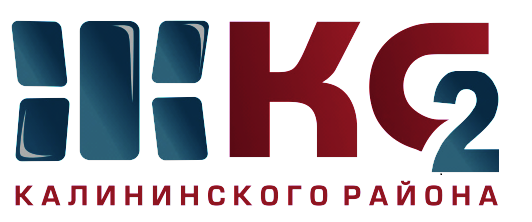 Проведение текущего ремонта общего имущества МКД по ООО "Жилкомсервис № 2  Калининского района"Проведение текущего ремонта общего имущества МКД по ООО "Жилкомсервис № 2  Калининского района"Проведение текущего ремонта общего имущества МКД по ООО "Жилкомсервис № 2  Калининского района"Проведение текущего ремонта общего имущества МКД по ООО "Жилкомсервис № 2  Калининского района"Проведение текущего ремонта общего имущества МКД по ООО "Жилкомсервис № 2  Калининского района"Проведение текущего ремонта общего имущества МКД по ООО "Жилкомсервис № 2  Калининского района"Проведение текущего ремонта общего имущества МКД по ООО "Жилкомсервис № 2  Калининского района"Проведение текущего ремонта общего имущества МКД по ООО "Жилкомсервис № 2  Калининского района"Проведение текущего ремонта общего имущества МКД по ООО "Жилкомсервис № 2  Калининского района"Проведение текущего ремонта общего имущества МКД по ООО "Жилкомсервис № 2  Калининского района"за период с 08.10.2018 по 12.10.2018за период с 08.10.2018 по 12.10.2018за период с 08.10.2018 по 12.10.2018за период с 08.10.2018 по 12.10.2018за период с 08.10.2018 по 12.10.2018за период с 08.10.2018 по 12.10.2018за период с 08.10.2018 по 12.10.2018за период с 08.10.2018 по 12.10.2018за период с 08.10.2018 по 12.10.2018за период с 08.10.2018 по 12.10.2018Адреса, где проводится текущий ремонтАдреса, где проводится текущий ремонтАдреса, где проводится текущий ремонтАдреса, где проводится текущий ремонтАдреса, где проводится текущий ремонтАдреса, где проводится текущий ремонтАдреса, где проводится текущий ремонтАдреса, где проводится текущий ремонтАдреса, где проводится текущий ремонтАдреса, где проводится текущий ремонткосметический ремонт лестничных клетокосмотр и ремонт фасадовобеспечение нормативного ТВРгерметизация стыков стенов. панелейремонт крышликвидация следов протечекустановка энергосберегающих технологийремонт квартир ветеранам ВОВ, инвалидов, малоимущих гражданпроверка внутриквартирного оборудованияУправляющая компания, ответственная за выполнении работ12345678910С. Ковалевской, д. 12 корп. 1 - 2,3 пар. - в работеБутлерова, д. 20 - работы законченыГражданский пр., д. 45 корп. 1, д. 49 корп. 1, д. 51 корп. 1, д. 43 корп. 1, Непокоренных, д. 11  - ремонт фасада (в процессе)Тихорецкий пр., д. 27 корп. 2, Веденеева, д. 4, А. Байкова, д. 1 - ремонт переходных лоджий (в процессе)Карпинского, д. 6 - ликвидация граффитиТихорецкий пр., д. 7 корп. 3 - ремонт балконов (в процессе)Утепление чердачного перекрытия и вентканалов на чердаке - Непокоренных, д. 13 корп. 2, Тихорецкий пр., д. 7 корп. 5, 7 корп. 6 Вавиловых, д. 5 корп. 1 кв. 107,216Северный пр., д. 63 корп. 2 кв. 3 Гражданский пр., д. 43 корп. 2 - 1 пар - установка энергосберегающих светильников -работы законченыТихорецкий пр., д. 27 корп. 2 - установка энергосберегающих светильников -работы начатыГражданский  пр., д. 21/1,18,20ООО "Жилкомсервис №2"